РАБОЧАЯ ПРОГРАММА КУРСА«РАЗВИТИЕ ФУНКЦИОНАЛЬНОЙ ГРАМОТНОСТИ ОБУЧАЮЩИХСЯ» (7-9 классы)ПАСПОРТ РАБОЧЕЙ ПРОГРАММЫПЛАНИРУЕМЫЕ РЕЗУЛЬТАТЫМетапредметные и предметныеЛичностныеУЧЕБНО-ТЕМАТИЧЕСКОЕ ПЛАНИРОВАНИЕ КУРСА ВНЕУРОЧНОЙ ДЕЯТЕЛЬНОСТИМодуль «Основы читательской грамотности»7 классМодуль «Основы читательской грамотности»8 классМодуль «Основы читательской грамотности»9 классМодуль «Основы математической грамотности»7 классМодуль «Основы математической грамотности»8 классМодуль «Основы математической грамотности»9 классМодуль: «Основы финансовой грамотности»7 классМодуль: «Основы финансовой грамотности»8 классМодуль: «Основы финансовой грамотности»9 классМодуль «Основы естественнонаучной грамотности»7 классМодуль «Основы естественнонаучной грамотности»8 классМодуль «Основы естественнонаучной грамотности»9 классКласс7-9 Направление внеурочной деятельностиОбщеинтеллектуальноеФорма организации внеурочной деятельностиФакультативы, ролевые игры, квесты, проектыКоличество часов в неделю7 класс - 18 класс - 19 класс - 1Количество часов в год7 класс - 348 класс - 349 класс - 34Рабочая программа составлена в соответствии с требованиями  ФГОС ОООРабочая программа составлена на основе программыПрограмма курса «РАЗВИТИЕ ФУНКЦИОНАЛЬНОЙ ГРАМОТНОСТИ ОБУЧАЮЩИХСЯ» (7-9 классы), Самара, ГАУ ДПО Самарской области «Самарский областной институт повышения квалификации и переподготовки работников образования 2019гГрамотностьГрамотностьГрамотностьГрамотностьЧитательскаяМатематическаяЕстественно-научнаяФинансовая5 классУровеньузнавания ипониманиянаходит иизвлекаетинформацию изразличныхтекстовнаходит иизвлекаетматематическуюинформацию вразличномконтексте находит иизвлекаетинформацию оестественнонаучных явленияхв различномконтекстенаходит иизвлекаетфинансовуюинформацию вразличномконтексте6 классУровеньпонимания ипримененияприменяетизвлеченную изтекстаинформацию длярешения разногорода проблемприменяетматематическиезнания длярешения разного рода проблемобъясняет иописываетестественнонаучныеявленияна основеимеющихсянаучныхзнанийприменяетфинансовыезнания длярешенияразного родапроблем7 классУровеньанализа исинтезаанализирует иинтегрируетинформацию,полученную изтекстаформулируетматематическуюпроблему наоснове анализаситуациираспознает иисследует личные,местные,национальные,глобальныеестественнонаучныепроблемы вразличномконтекстеанализируетинформацию вфинансовомконтексте8 классУровеньоценки(рефлексии) в рамкахпредметногосодержанияоцениваетформу исодержаниетекста в рамках предметногосодержанияинтерпретирует и оцениваетматематическиеданные вконтексте личнозначимойситуацииинтерпретирует иоцениваетличные, местные,национальные,глобальныеестественнонаучныепроблемы вразличномконтексте в рамкахпредметногосодержанияоцениваетфинансовыепроблемы вразличномконтексте9 классУровеньоценки(рефлексии) врамкахметапредметногосодержанияоцениваетформу исодержаниетекста в рамкахметапредметногосодержанияинтерпретирует и оцениваетматематическиерезультаты вконтекстенациональной или глобальнойситуации  интерпретирует иоценивает, делаетвыводы и строитпрогнозы оличных, местных,национальных,глобальныхестественнонаучныхпроблемах в различномконтексте в рамкахметапредметногосодержанияоцениваетфинансовыепроблемы,делает выводы,строитпрогнозы,предлагаетпути решенияГрамотностьГрамотностьГрамотностьГрамотностьЧитательскаяМатематическаяЕстественно-научнаяФинансовая5-9 классыоцениваетсодержаниепрочитанного спозиции нормморали иобщечеловеческихценностей;формулируетсобственнуюпозицию поотношению кпрочитанномуобъясняетгражданскуюпозицию вконкретныхситуацияхобщественнойжизни на основематематическихзнаний с позиции норм морали иобщечеловеческихценностейобъясняетгражданскуюпозицию вконкретныхситуацияхобщественнойжизни на основеестественнонаучныхзнаний с позициинорм морали иобщечеловеческихценностейоцениваетфинансовыедействия вконкретныхситуациях спозиции нормморали иобщечеловеческихценностей, прави обязанностейгражданинастраны№Тема занятияВсего часов (в неделю 1 ч)Теория Практика Формы деятельности1Определение основной темы и идеи влирическом произведении. Поэтический текст как источник информации. 10,50,5Беседа, конкурс.2Сопоставление содержания текстов публицистического стиля. Общественная ситуация в текстах.11Работа в парах. 3Работа с текстом: как преобразовыватьтекстовую информацию с учётом целидальнейшего использования?  10,50,5Беседа, круглый стол, ролевая игра4Типы текстов: текст-объяснение (объяснительное сочинение, резюме,толкование, определение). 10,50,5Квест, дискуссия, круглый стол.5Поиск комментариев, подтверждающихосновную мысль текста, предложенного для анализа.101Деловая игра6Типы задач на грамотность. Позиционныезадачи.10,50,5Квест, круглый стол.7Работа с несплошным текстом: информационные листы и объявления, графики и диаграммы.101Деловая играПроведение рубежной аттестации.101Тестирование.                                                           Итого 835№Тема занятияВсего часов (в неделю 1 ч)Теория Практика Формы деятельности1Определение основной темы и идеи вдраматическом произведении. Учебный текст как источник информации.  101Беседа, конкурс.2Сопоставление содержания текстов официально-делового стиля. Деловыеситуации в текстах.000Работа в парах. 3Работа с текстом: как применять информацию из  текста в изменённой ситуации?101Беседа, круглый стол.4Типы текстов: текст-инструкция (указания к выполнению работы, правила, уставы, законы)000Квест, дискуссия.5Поиск ошибок в предложенном тексте.101Квест, круглый стол.6Типы задач на грамотность. Информационные задачи.101Квест, круглый стол.7Работа с несплошным текстом: формы, анкеты,  договоры (рубежная аттестация).202Деловая играПроведение рубежной аттестации.202Тестирование.                                                           Итого 808№Тема занятияВсего часов (в неделю 1 ч)Теория Практика Формы деятельности1Формирование читательских умений с опорой на текст и внетекстовые знания. Электронный текст как источник информации.101Беседа, конкурс.2Сопоставление содержания текстов научного стиля. Образовательные ситуации в текстах.000Работа в парах, дискуссия3Работа с текстом: как критически оценивать степень достоверности содержащейся в тексте информации?20,51,5Квест, круглый стол.4Типы текстов: текст-аргументация(комментарий, научное обоснование).000Деловая игра, круглый стол5Составление плана на основе исходного текста.000Работа в группах, соревнование в формате КВН.6Типы задач на грамотность. Аналитические (конструирующие) задачи.101Квест, круглый стол.7Работа со смешанным текстом. Составные тексты (рубежная аттестация).202Деловая играПроведение рубежной аттестации.202Тестирование.                                                           Итого 80,57,5№Тема занятияВсего часов (в неделю 1 ч)Теория Практика Формы деятельности1Арифметические и алгебраические выражения: свойства операций и принятых соглашений.  100,5Обсуждение, практикум.2Моделирование изменений окружающего мира с помощью линейной функции.0,500,5Исследовательская работа, урокпрактикум.3Задачи практико-ориентированногосодержания: на движение, на совместнуюработу.  101Обсуждение, урок-практикум.4Геометрические задачи на построения и наизучение свойств фигур, возникающих вситуациях повседневной жизни, задачпрактического содержания.10,50,5Обсуждение, урок-практикум, урок-исследование.5Решение задач на вероятность событий вреальной жизни.101Урок-игра, урок-исследование.6Элементы теории множеств как объединяющее основание многих направлений математики.101Урок-исследование.7Статистические явления, представленные в различной форме: текст, таблица, столбчатые и линейные диаграммы, гистограммы.111Обсуждение, урок-практикум, проект, игра.8Решение  геометрических задач исследовательского характера.11         0Проект, исследовательская работа.Проведение рубежной аттестации.0,500Тестирование.                                                           Итого 82,55,5№Тема занятияВсего часов (в неделю 1 ч)Теория Практика Формы деятельности1Работа с информацией, представленной в форме таблиц, диаграмм столбчатой или круговой, схем. 101Практикум 2Вычисление расстояний на местности в стандартных ситуациях и применение формул в повседневной жизни.101Беседа. Исследование.3Квадратные уравнения, аналитические инеаналитические методы решения.  000Исследовательская работа, практикум.4Алгебраические связи между элементами фигур: теорема Пифагора, соотношения между сторонами треугольника), относительное расположение, равенство.000Проектная работа 5Математическое описание зависимости между переменными в различных процессах.10,50,5Обсуждение. Урок-практикум6Интерпретация трёхмерных изображений, построение фигур.101Моделирование. Выполнениерисунка. Практикум.7Определение ошибки измерения, определение шансов наступления того или иного события.101Урок-исследование.8Решение типичных математических задач,требующих прохождения этапа моделирования.101Урок-практикум.Проведение рубежной аттестации.202Тестирование.                                                           Итого 80,57,5№Тема занятияВсего часов (в неделю 1 ч)Теория Практика Формы деятельности1Представление данных в виде таблиц. Простые и сложные вопросы.  000Беседа.  Обсуждение. Практикум.2Представление данных в виде диаграмм. Простые и сложные вопросы.000Обсуждение.   Исследование.Практикум.3Построение мультипликативной модели с тремя составляющими.   101Моделирование. Конструирование алгоритма.  Практикум.4Задачи с лишними данными.101Обсуждение. Исследование.5Решение типичных  задач через системулинейных уравнений.000Исследование. Выбор способа решения. Практикум.6Количественные рассуждения, связанные со смыслом числа, различными представлениями чисел, изяществом вычислений, вычислениями в уме, оценкой разумности результатов.101Обсуждение. Практикум.7Решение стереометрических задач.101Обсуждение. Практикум.8Вероятностные, статистические явления и зависимости.211Исследование. Интерпретациярезультатов в разных контекстах.Проведение рубежной аттестации.202Тестирование.                                                           Итого 817№Тема занятияВсего часов (в неделю 1 ч)Теория Практика Формы деятельности1Что такое налоги и почему мы их должны платить?110Беседы, диалоги, дискуссии.2Виды налогов. Подоходный налог. Какие налоги  уплачиваются в вашей семье? Пеня и налоговые льготы.110Круглый стол, игра.3Что такое государственный бюджет? На что расходуются налоговые сборы?110Круглый стол, игра, дискуссии4Виды социальных пособий. Если человек потерял  работу.110Круглый стол, игра, квест.5История возникновения банков. Как накопить, чтобы купить? Всё про кредит.110Беседы, диалоги, дискуссии6Вклады: как сохранить и приумножить?Пластиковая карта – твой безопасный Банк в кармане.212Проект, игра.Проведение рубежной аттестации.100Тестирование.                                                           Итого 8610№Тема занятияВсего часов (в неделю 1 ч)Теория Практика Формы деятельности1Потребление или инвестиции? Активы в трех измерениях.211Беседы, диалоги, дискуссии.2Как сберечь личный капитал? Модель трехкапиталов.20,51,5Круглый стол, игра.3Бизнес и его формы. Риски предпринимательства.101Викторина, круглый стол, дискуссии4Бизнес-инкубатор. Бизнес-план. Государство и  малый бизнес.000Круглый стол, игра, квест.5Бизнес подростков и идеи. Молодыепредприниматели.000Беседы, диалоги, дискуссии6Кредит и депозит. Расчетно-кассовые операции  и риски связанные с ними.10,50,5Проект, игра.Проведение рубежной аттестации.202Тестирование.                                                           Итого 826№Тема занятияВсего часов (в неделю 1 ч)Теория Практика Формы деятельности1Ценные бумаги. Векселя и облигации:российская специфика.10,50,5Беседы, диалоги, дискуссии.2Риски акций и управление ими. Гибридные инструменты. Биржа и брокеры. Фондовыеиндексы.211Круглый стол, игра.3Паевые инвестиционные фонды. Риски иуправление ими.101 Круглый  стол, дебаты4Инвестиционное профилирование. Формирование инвестиционного портфеля и его пересмотр. Типичные ошибки инвесторов.10,50,5Круглый стол, игра, квест.5Участники страхового рынка. Страхование для физических лиц.000Беседы, викторина, квест, квиз6Государственное и негосударственное пенсионное страхование.101Дебаты, беседы.7Выбор и юридические аспекты отношений с финансовым посредником.000Проект, дискуссии, «Что? Где? Когда?»Проведение рубежной аттестации.202Тестирование.                                                           Итого 826№Тема занятияВсего часов (в неделю 1 ч)Теория Практика Формы деятельностиСтруктура и свойства веществаСтруктура и свойства веществаСтруктура и свойства веществаСтруктура и свойства веществаСтруктура и свойства веществаСтруктура и свойства вещества1Почему все тела нам кажутся сплошными: молекулярное строение твёрдых тел, жидкостей и газов. Диффузия в газах, жидкостях и твёрдых телах.0,50,50Беседа. Демонстрация моделей Механические явления. Силы и движениеМеханические явления. Силы и движениеМеханические явления. Силы и движениеМеханические явления. Силы и движениеМеханические явления. Силы и движениеМеханические явления. Силы и движение2Механическое движение. Инерция110Демонстрация моделей3Закон Паскаля. Гидростатический парадокс.110Лабораторная работа 4Деформация тел. Виды деформации. Усталость  материалов.110Посещение производственных или научных лабораторий с разрывными машинами и  прессом.Земля, мировой океанЗемля, мировой океанЗемля, мировой океанЗемля, мировой океанЗемля, мировой океанЗемля, мировой океан5Атмосферные явления. Ветер. Направление ветра. Ураган, торнадо. Землетрясение, цунами, объяснение их происхождения.101Проектная деятельность6Давление воды в морях и океанах. Состав воды морей и океанов. Структура подводной сферы. Исследование океана. Использование подводных дронов.101Проектная деятельностьБиологическое разнообразиеБиологическое разнообразиеБиологическое разнообразиеБиологическое разнообразиеБиологическое разнообразиеБиологическое разнообразие7Растения. Генная модификация растений.0,50,50Оформление коллажа. Созданиежурнала «Музей фактов».8Внешнее строение дождевого червя, моллюсков, насекомых.  101Оформление коллажа. Созданиежурнала «Музей фактов».9Внешнее и внутреннее строение рыбы. Ихмногообразие. Пресноводные и морские рыбы.0,50,50Оформление коллажа. Созданиежурнала «Музей фактов».10Внешнее и внутреннее строение птицы. Эволюция птиц. Многообразие птиц.Перелетные птицы. Сезонная миграция.101Проведение рубежной аттестации.0,500,5Тестирование.                                                           Итого 94,54,5№Тема занятияВсего часов (в неделю 1 ч)Теория Практика Формы деятельностиСтруктура и свойства вещества (электрические явления)Структура и свойства вещества (электрические явления)Структура и свойства вещества (электрические явления)Структура и свойства вещества (электрические явления)Структура и свойства вещества (электрические явления)Структура и свойства вещества (электрические явления)1Занимательное электричество.20,51,5Беседа. Демонстрация моделейЭлектромагнитные явления. Производство электроэнергииЭлектромагнитные явления. Производство электроэнергииЭлектромагнитные явления. Производство электроэнергииЭлектромагнитные явления. Производство электроэнергииЭлектромагнитные явления. Производство электроэнергииЭлектромагнитные явления. Производство электроэнергии2Магнетизм и электромагнетизм.10,50,5Беседа. Демонстрация моделей. Презентация. Учебный эксперимент. Наблюдение  физических явлений.3Строительство плотин. Гидроэлектростанции. Экологические риски при строительстве гидроэлектростанций.000Проектная работа4Нетрадиционные виды энергетики,объединенные энергосистемы.000Проектная работаБиология человека (здоровье, гигиена, питание)Биология человека (здоровье, гигиена, питание)Биология человека (здоровье, гигиена, питание)Биология человека (здоровье, гигиена, питание)Биология человека (здоровье, гигиена, питание)Биология человека (здоровье, гигиена, питание)5Внутренняя среда организма. Кровь. Иммунитет. Наследственность.101Обсуждение. Исследование. Проектная работа6Системы жизнедеятельности человека.202Обсуждение. Исследование. Проектная работаПроведение рубежной аттестации.202Тестирование.                                                           Итого 817№Тема занятияВсего часов (в неделю 1 ч)Теория Практика Формы деятельностиСтруктура и свойства вещества Структура и свойства вещества Структура и свойства вещества Структура и свойства вещества Структура и свойства вещества Структура и свойства вещества 1На сцену выходит уран. Радиоактивность.0,500,5Демонстрация моделей. Дебаты2Искусственная радиоактивность.0,500,5Демонстрация моделей. ДебатыХимические изменения состояния веществаХимические изменения состояния веществаХимические изменения состояния веществаХимические изменения состояния веществаХимические изменения состояния веществаХимические изменения состояния вещества3Изменения состояния веществ.0,500,5Беседа. Демонстрация моделей. 4Физические явления и химические превращения. Отличие химических реакций от физических явлений.0,500,5Презентация. Учебный эксперимент. Исследование. Наследственность биологических объектовНаследственность биологических объектовНаследственность биологических объектовНаследственность биологических объектовНаследственность биологических объектовНаследственность биологических объектов5Размножение организмов. Индивидуальноеразвитие организмов. Биогенетический закон. Закономерности наследования признаков.  101Беседа. Демонстрация моделей.Учебный эксперимент.Наблюдение явлений.6Вид и популяции. Общая характеристикапопуляции. Экологические факторы и условия среды обитания. Происхождение видов.  000Беседа. Демонстрация моделей.Учебный эксперимент.Наблюдение явлений.7Закономерности изменчивости: модификационная и мутационная изменчивости. Основные методы селекции растений, животных и микроорганизмов.10,50,5Беседа. Демонстрация моделей.Учебный эксперимент.Наблюдение явлений.Экологическая системаЭкологическая системаЭкологическая системаЭкологическая системаЭкологическая системаЭкологическая система8Потоки вещества и энергии в экосистеме.Саморазвитие экосистемы. Биосфера.Средообразующая деятельность организмов. Круговорот веществ в биосфере. Эволюция биосферы. 101Демонстрация моделей.Моделирование.9Антропогенное воздействие на биосферу. Основы рационального природопользования.101Демонстрация моделей.Моделирование.Проведение рубежной аттестации.202Тестирование.                                                           Итого 80,57,5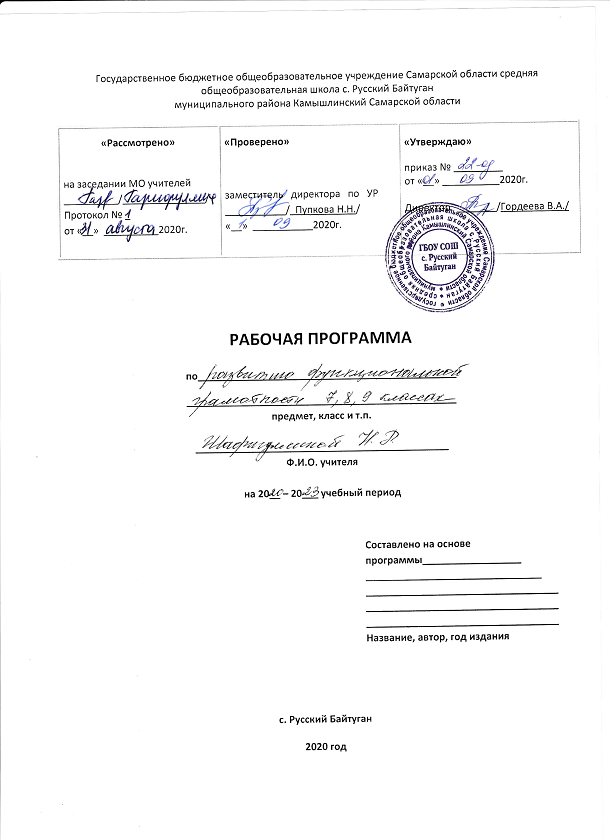 